 Colegio Santa María de Maipú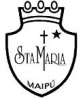  Departamento de Artes, Tecnología y Música RUBRICA DE AUTOEVALUACION PARA EL ESTUDIANTE DE GUIA Nº 1 DE AUTOAPRENDIZAJE TECNOLOGIA 5º BÁSICONombre_______________________________________ Curso:_______ Fecha: ____Con la ayuda de un adulto en tu hogar, autoevalúa el logro y desempeño obtenido en tu trabajo. Escribe los puntajes en la sección puntaje.  Pega en tu cuaderno de la asignatura esta pauta para presentar al retorno a clases. INDICADORES EXCELENTE (4) BUENO (3)SUFICIENTE (2)INSUFICIENTE (1) PUNTAJE Responsabilidad con el trabajo asignado Tiempo: Dos semanas Sí, he realizado todo lo que tenía que hacer en el tiempo asignado para ello He hecho casi todo lo que tenía que hacer en el tiempo asignadoHe hecho mucho menos de lo que tenía que hacer y no he respetado el tiempo asignado No he hecho nada Formato del trabajo He respetado el formato asignado al trabajo utilizando 5 cartulinas españolas He respetado medianamente el formato, utilizando 6 o más cartulinas He utilizado las cartulinas sin seguir los pasos. Mi trabajo se compone de 3 o 4 cartulinas No he respetado el formato asignado, solo utilice una cartulina Portada: Con título en letras de goma eva y dibujo en relieves con goma evaMi trabajo presenta el titulo con letras de goma eva y una imagen confeccionada a mano para representar el tema, he utilizado diferentes colores de goma eva para hacer una figura en relieve Mi trabajo presenta título con letras de goma eva y una imagen confeccionada en plano con goma eva de un solo color y sobre ella dibuje con lápices scripto Mi trabajo presenta titulo con letras de goma y un recorte en la portada Mi trabajo presenta portada con letras escritas con lápices scripto y un recorte. Textos solicitados Mi trabajo presenta introducción, información y conclusión, escrita por mi y a mano, utilizando lápices scripto y los títulos de cada uno están con letras de goma eva  Mi trabajo  presenta introducción, información y conclusión, escrita por mí y a mano, utilizando lápices scripto. Los títulos también están escritos con lápices scripto Mi trabajo presenta introducción, información y conclusión escrita a mano con lápiz grafito. No tengo escrito los títulos En mi trabajo no escribí a mano, he pegado toda la información que imprimí desde internet Imágenes  Mi trabajo presenta 4 o mas recortes del tema trabajado Mi trabajo presenta de 2 a 3 recortes del tema trabajado Mi trabajo presenta solo 1 recorte del tema trabajado Mi trabajo no tiene recortes Limpieza y presentación final Mi trabajo se encuentra limpio y ordenado, con buena letra y ortografía. Las hojas se encuentran todas sujetas con un acro clip Mi trabajo se encuentra medianamente limpio y ordenado. Presenta algunas manchas o puntas dobladas. No he revesado la ortografía.Las hojas se encuentran todas sujetas con un acro clip Mi trabajo esta desordenado y un poco sucio y descuidado. No he revisado la ortografía. Las hojas están sueltas sin el acro clip Mi trabajo esta sucio, descuidado, sin terminary con faltas de ortografía . Las hojas están sueltas. Sin el acro clip 